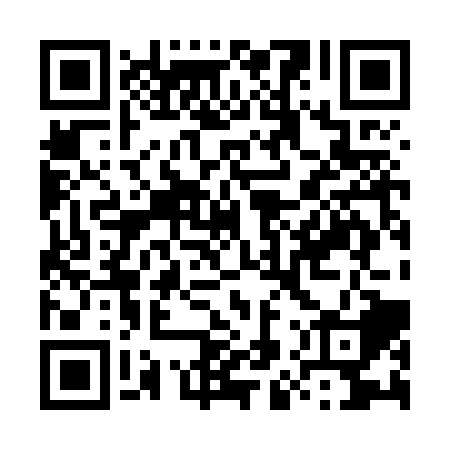 Ramadan times for Abgir, PakistanMon 11 Mar 2024 - Wed 10 Apr 2024High Latitude Method: Angle Based RulePrayer Calculation Method: University of Islamic SciencesAsar Calculation Method: ShafiPrayer times provided by https://www.salahtimes.comDateDayFajrSuhurSunriseDhuhrAsrIftarMaghribIsha11Mon5:435:436:5912:564:206:536:538:0912Tue5:425:426:5812:564:206:546:548:1013Wed5:415:416:5712:564:206:546:548:1014Thu5:405:406:5612:554:206:556:558:1115Fri5:395:396:5512:554:206:556:558:1116Sat5:385:386:5412:554:206:566:568:1217Sun5:375:376:5312:544:206:566:568:1218Mon5:365:366:5212:544:206:576:578:1319Tue5:355:356:5112:544:206:576:578:1420Wed5:345:346:5012:544:206:586:588:1421Thu5:325:326:4912:534:206:586:588:1522Fri5:315:316:4812:534:206:586:588:1523Sat5:305:306:4712:534:206:596:598:1624Sun5:295:296:4612:524:206:596:598:1625Mon5:285:286:4512:524:207:007:008:1726Tue5:275:276:4412:524:207:007:008:1727Wed5:265:266:4312:514:197:017:018:1828Thu5:255:256:4212:514:197:017:018:1829Fri5:235:236:4012:514:197:027:028:1930Sat5:225:226:3912:514:197:027:028:1931Sun5:215:216:3812:504:197:037:038:201Mon5:205:206:3712:504:197:037:038:202Tue5:195:196:3612:504:197:037:038:213Wed5:185:186:3512:494:187:047:048:224Thu5:175:176:3412:494:187:047:048:225Fri5:155:156:3312:494:187:057:058:236Sat5:145:146:3212:494:187:057:058:237Sun5:135:136:3112:484:187:067:068:248Mon5:125:126:3012:484:187:067:068:249Tue5:115:116:2912:484:177:077:078:2510Wed5:105:106:2812:474:177:077:078:26